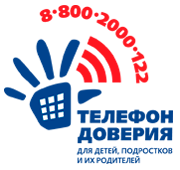 Детский телефон доверия 8-800-2000-122 создан для оказания психологической помощи детям, подросткам и их родителям в трудных жизненных ситуациях. С 2010 года он принял уже более 9 млн звонков. Звонок бесплатный и анонимный.У телефона доверия функционирует свой сайт. Его запустил в Рунете Фонд поддержки детей, находящихся в трудной жизненной ситуации. Новый веб ресурс «прописан» по двум адресам: https://telefon-doveria.ru и http://8-800-2000-122.ru.Главная задача сайта – предоставить детям, подросткам, их папам и мамам еще одну возможность получать актуальную и достоверную информации о работе детского телефона доверия. На главной странице посетитель увидит слайдер с возможностью выбрать свою возрастную группу – «дети», «подростки» и «родители». В зависимости от вкладки, страницы расскажут о наиболее частых проблемах, с которыми обращаются на детский телефон доверия. Для детей актуальны вопросы страхов – остаться одному дома, получить плохую оценку, пойти к врачу. Подростков волнуют экзамены, критическое отношение к своей внешности, конфликты со сверстниками и родителями, несчастная любовь. Родители обращаются с проблемами в процессе воспитания своих чад — ребенок не слушается, много сидит за компьютером, связался с плохой компанией или не хочет учиться. Сайт позволяет не только ознакомиться с перечнем самых часто задаваемых вопросов, но и прочитать подробные ответы опытных психологов на них. Посетители сайта узнают как справляться с одиночеством и находить друзей, что делать при суицидальных настроениях, как завоевать уважение сверстников и найти общий язык с родителями. При этом родители смогут узнать, что волнует их детей, а дети – понять, что в их поведении беспокоит родителей.А для тех, кто боится набрать номер 8-800-2000-122 или не может преодолеть свою застенчивость, на сайте появилась функция «чат с психологом». Можно задать свой вопрос, поделиться своими тревогами и проблемами с психологом, обратившись в онлайн-чат к квалифицированному психологу и получить ответ. На сайте Общероссийского телефона доверия размещены ответы на злободневные вопросы подростков о режиме карантина «Карантин- время для себя». Что делать, если скучно, как заставить себя учиться, как не чувствовать себя бесполезным во время карантинаhttps://telefon-doveria.ru/karantin-vremya-dlya-sebya/